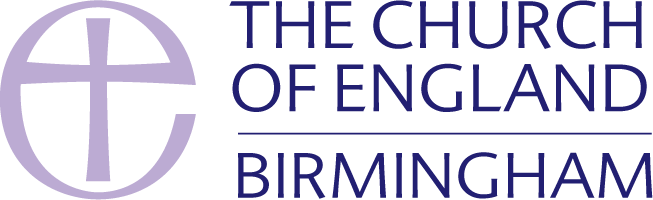 Confidential Summary of MDR ConversationTo be completed after the meeting by the Minister in conjunction with the consultant.Please send this form once completed to the Bishop of Birmingham’s Office bishopsadmin@cofebirmingham.com  Name: Review Date: Consultant: General summary.Review of last year’s objectives – have they been achieved?What has been rewarding about ministry in the past year?What aspects of my ministry have I found difficult or challenging?	What possibilities for action do I see in these areas?What has been the most significant areas of theological learning and ministerial development for me since my last MDR?What objectives have I set for the coming year?Sign-offMinister: 				Date: Consultant: 			Date: 